******************************CỘNG HÒA XÃ HỘI CHỦ NGHĨA VIỆT NAMĐộc lập - Tự do - Hạnh phúcBIÊN BẢN XÁC NHẬN KHỐI LƯỢNG PHÁT SINH (Mã công trình………….....XNTG)Căn cứ hợp đồng thi công trọn gói ngày …... tháng …... năm 2022Căn cứ hồ sơ thiết kế kỹ thuật được duyệt.Hôm nay vào hồi …. giờ ….  ngày ….. tháng ….. năm 2022Tại địa chỉ công trình:……………………………………………………………………………………………….Chúng tôi gồm:Đại diện chủ đầu tư:Ông/Bà: …………………………….………...…… Năm sinh……………………………………………………..Số CMND: …………………………….………...…… Ngày cấp………………………………………………….Địa chỉ: …………………………….………...……………………………………………………………………….Số ĐT: …………………………….………...………………………………………………………………………..Đại diện nhà thầu:	Công ty TNHH VinaduyÔng/Bà: ……………………………………....		Chức vụ ...............................………................………Cùng nhau xác nhận khối lượng công việc phát sinh thực tế so với thiết kế như sau:…………………………………………………………………………………………………………………………………………………………………………………………………………………………………………………………………………………………………………………………………………………………………………………………………………………………………………………………………………………………………………………………………………………………………………………………………………………………………………………………………………………………………………………………………………………………………………………………………………………………………………………………………………………………………………………………………………………………………………………………………………………………………………………………………………………………………………………………………………………………………………………………………………………………………………………………………………………………………………………………………………………………………………………………………………………………………………………………………………………………………………………………………………………………………………………………………………………………………………………………………………………………………………………………………………………………………………………………………………………………………………………………………………………………………………………………………………………………………………………………………………………………………………Kết luận: Cùng nhau thống nhất nội dung công việc phát sinh trên và đồng ý ký tên ./.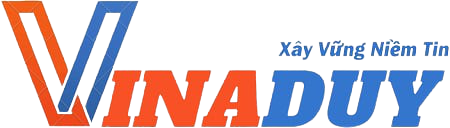 Công ty TNHH VinaduyĐiện thoại: 024 99999 868website: XaydungVinaduy.ComVPGD: 125 Hoàng Ngân, Trung Hòa, Cầu Giấy, Hà NộiCHỦ ĐẦU TƯ
(Ký, ghi rõ họ tên)NHÀ THẦU(Ký, ghi rõ họ tên)